GULBENES NOVADA DOMES LĒMUMSGulbenēPar Gulbenes novada pašvaldības īpašumā esošās kustamās mantas – kokmateriālu 301 m3 apjomā, pircēja apstiprināšanuGulbenes novada dome 2023.gada 31.augustā pieņēma lēmumu Nr. GND/2023/872 “Par kustamās mantas – kokmateriālu 301 m3 apjomā, pirmās izsoles rīkošanu, noteikumu un sākumcenas apstiprināšanu” (protokols Nr.13; 114.p), saskaņā ar kuru nolēma rīkot Gulbenes novada pašvaldības īpašumā esošās kustamās mantas – kokmateriālu 301 m3 apjomā, sortiments: priedes zāģbaļķi 79 m3, egles zāģbaļķi 92 m3, priedes gulšņu kluči 95 m3, egles gulšņu kluči 35 m3), pirmo mutisko izsoli ar augšupejošu soli, apstiprināt izsoles noteikumus un nosacīto cenu. Gulbenes novada dome 2023.gada 4.septembrī pieņēma lēmumu Nr. GND/2023/874 “Par grozījumiem 2023.gada 31.augusta Gulbenes novada domes lēmumā  Nr. GND/2023/872 (protokols Nr.13; 114.p) “Par kustamās mantas – kokmateriālu 301 m3 apjomā, pirmās izsoles rīkošanu, noteikumu un sākumcenas apstiprināšanu” (ārkārtas sēdes protokols Nr.14; 1.p), saskaņā ar ko tika izdarīts grozījums Gulbenes novada domes 2023.gada 31.augusta lēmuma Nr. GND/2023/872 “Par kustamās mantas – kokmateriālu 301 m3 apjomā, pirmās izsoles rīkošanu, noteikumu un sākumcenas apstiprināšanu” (protokols Nr.13; 114.p) pielikumā - Gulbenes novada pašvaldības kustamās mantas – kokmateriālu 301 m3 apjomā, pirmās izsoles noteikumi.2023.gada 21.septembrī tika rīkota Gulbenes novada pašvaldības kustamās mantas – kokmateriālu 301 m3 apjomā (sortiments: priedes zāģbaļķi 79 m3, egles zāģbaļķi 92 m3, priedes gulšņu kluči 95 m3, egles gulšņu kluči 35m3); krautuves atrašanās vieta: nekustamā īpašuma “Kapsēta”, Druvienas pag., Gulbenes nov., kadastra numurs 5052 003 0175, sastāvā ietilpstošajā zemes vienībā ar kadastra apzīmējumu 5052 003 0175, pirmā izsole, kurā piedalījās divi pretendenti. SIA “Grantiņi Mežs”, reģistrācijas Nr. 40203316348, juridiskā adrese “Kartona Fabrika 2”, Gaujasrēveļi, Rankas pagasts, Gulbenes novads, LV-4416, par augstāko nosolīto cenu 18920 EUR (astoņpadsmit tūkstoši deviņi simti divdesmit euro) ir ieguvusi tiesības pirkt kustamo mantu – kokmateriālus 301 m3 apjomā (sortiments: priedes zāģbaļķi 79 m3, egles zāģbaļķi 92 m3, priedes gulšņu kluči 95 m3, egles gulšņu kluči 35m3).Pašvaldību likuma 10.panta pirmās daļas 17.punktu dome ir tiesīga izlemt ikvienu pašvaldības kompetences jautājumu; tikai domes kompetencē ir noteikt kārtību, kādā veicami darījumi ar pašvaldības kustamo mantu. Savukārt šā likuma 10.panta pirmās daļas 21.punkts nosaka, ka dome ir tiesīga izlemt ikvienu pašvaldības kompetences jautājumu; tikai domes kompetencē ir pieņemt lēmumus citos ārējos normatīvajos aktos paredzētajos gadījumos. Saskaņā ar Publiskas personas mantas atsavināšanas likuma 34.panta otro daļu institūcija, kas organizē mantas atsavināšanu (9.pants), izsoles rezultātus apstiprina ne vēlāk kā 30 dienu laikā pēc šā likuma 30.pantā paredzēto maksājumu nokārtošanas, savukārt saskaņā ar šā likuma 30.panta pirmo daļu piedāvātā augstākā summa jāsamaksā par nosolīto nekustamo īpašumu divu nedēļu laikā, bet par kustamo mantu - nedēļas laikā no izsoles dienas, ja izsoles noteikumi neparedz citu termiņu; iemaksātā nodrošinājuma (16.pants) summa tiek ieskaitīta pirkuma summā.Pirkuma maksa 2023.gada 21.septembrī ir samaksāta pilnā apmērā.Publiskas personas mantas atsavināšanas likuma 36.panta pirmā daļa cita starpā nosaka, ka publiskas personas mantas nosolītājs trīsdesmit dienu laikā pēc izsoles rezultātu apstiprināšanas paraksta pirkuma līgumu; nekustamā īpašuma pirkuma līgumu atvasinātas publiskas personas vārdā paraksta attiecīgās atvasinātās publiskās personas lēmējinstitūcijas vadītājs vai viņa pilnvarota persona, bet kustamās mantas pirkuma līgumu — publiskas personas vai tās iestādes, kuras valdījumā vai turējumā manta atrodas, vadītājs vai viņa pilnvarota persona vai kapitālsabiedrības, kuras valdījumā vai turējumā manta atrodas, pārvaldes institūcijas vadītājs vai viņa pilnvarota persona.Pamatojoties uz Pašvaldību likuma 10.panta pirmās daļas 17.punktu, un 10.panta pirmās daļas 21.punktu, Publiskas personas mantas atsavināšanas likuma 30.panta pirmo daļu, 34.panta otro daļu, 36.panta pirmo daļu, saskaņā ar Gulbenes novada domes Īpašuma novērtēšanas un izsoļu komisijas 2023.gada 21.septembra izsoles protokolu Nr. GND/2.7.2/23/131, atklāti balsojot: ar 13 balsīm "Par" (Ainārs Brezinskis, Aivars Circens, Anatolijs Savickis, Andis Caunītis, Atis Jencītis, Daumants Dreiškens, Guna Pūcīte, Guna Švika, Gunārs Ciglis, Intars Liepiņš, Mudīte Motivāne, Normunds Audzišs, Normunds Mazūrs), "Pret" – nav, "Atturas" – nav, "Nepiedalās" – nav, Gulbenes novada dome NOLEMJ:1. APSTIPRINĀT Gulbenes novada pašvaldībai īpašumā esošās kustamās mantas -  kokmateriālu 301 m3 apjomā (sortiments: priedes zāģbaļķi 79 m3, egles zāģbaļķi 92 m3, priedes gulšņu kluči 95 m3, egles gulšņu kluči 35m3); kokmateriālu krautuves atrašanās vieta: nekustamā īpašuma “Kapsēta”, Druvienas pag., Gulbenes nov., kadastra numurs 5052 003 0175, sastāvā ietilpstošajā zemes vienībā ar kadastra apzīmējumu 5052 003 0175, 2023.gada 21.septembrī notikušās izsoles rezultātus.2. Trīsdesmit dienu laikā pēc izsoles rezultātu apstiprināšanas slēgt kustamās mantas pirkuma līgumu ar SIA “Grantiņi Mežs”, reģistrācijas Nr. 40203316348, juridiskā adrese “Kartona Fabrika 2”, Gaujasrēveļi, Rankas pagasts, Gulbenes novads, LV-4416, par kustamās mantas – kokmateriālu 301 m3 apjomā (sortiments: priedes zāģbaļķi 79 m3, egles zāģbaļķi 92 m3, priedes gulšņu kluči 95 m3, egles gulšņu kluči 35m3), pārdošanu par nosolīto summu 18920 EUR (astoņpadsmit tūkstoši deviņi simti divdesmit euro).3. Lēmuma izpildi organizēt Gulbenes novada domes Īpašuma novērtēšanas un izsoļu komisijai. Gulbenes novada domes priekšsēdētājs 						A.Caunītis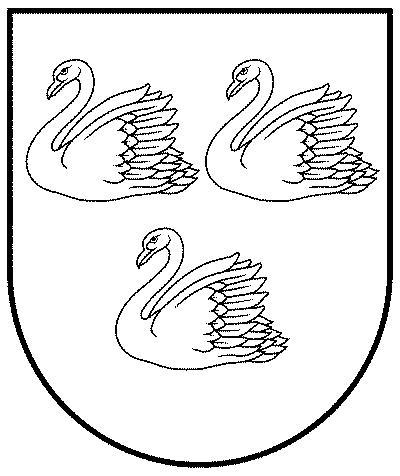 GULBENES NOVADA PAŠVALDĪBAReģ.Nr.90009116327Ābeļu iela 2, Gulbene, Gulbenes nov., LV-4401Tālrunis 64497710, mob.26595362, e-pasts: dome@gulbene.lv, www.gulbene.lv2023.gada 28.septembrī                                Nr. GND/2023/952                                (protokols Nr.15; 78.p.)